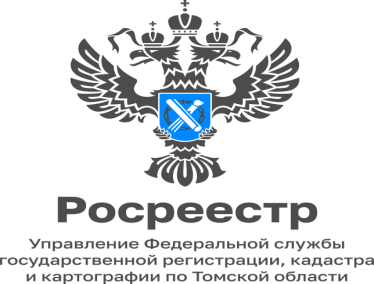 20.04.2023 Государственная пошлина за регистрацию соглашения о расторжении  и изменении договора арендыФедеральным законом от 05.12.2022 № 493-ФЗ (далее Закон) внесены поправки в ст. 333.33 НК РФ о том, что с 1 января 2023 года уменьшился размер государственной пошлины за регистрацию соглашений об изменении и расторжении договоров аренды. Согласно Закона, для физических лиц госпошлина будет составлять 350 рублей,  для юридических – 1000 рублей.Необходимо отметить, что в соответствии с Гражданским кодексом Российской Федерации договор аренды здания или сооружения, заключенный на срок не менее года, подлежит государственной регистрации и считается заключенным с момента такой регистрации.Соглашение о расторжении договора совершается в той же форме, в какой был заключен договор, если из Закона, других правовых актов, договора не вытекает иное.Таким образом, соглашение о расторжении зарегистрированного договора аренды также подлежит государственной регистрации.В соответствии с Налоговым кодексом Российской Федерации за государственную регистрацию сделок с объектом недвижимости, если по закону такие сделки подлежат регистрации, взимается государственная пошлина.Людмила Елькина начальник Асиновского межмуниципального отдела                            Управления Росреестра по Томской области  